ПРЕСС-ВЫПУСК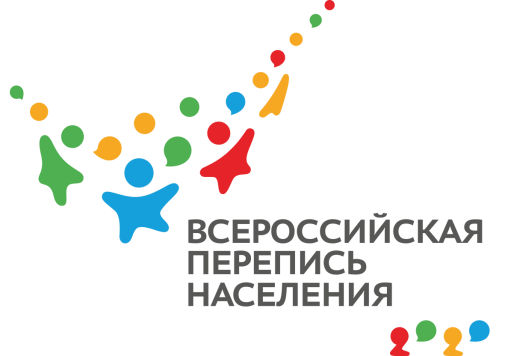 ЛП-83-10/         -ДР от 05.08.2021г.ВПН-2020: ЗАЧЕМ В ПЕРЕПИСНЫХ ЛИСТАХ ВОПРОС О НАЦИОНАЛЬНОСТИ?В ходе Всероссийской переписи населения жителям Республики Крым наравне со всеми гражданами Российской Федерации предстоит ответить на 33 вопроса, в числе которых - национальная принадлежность. Для какой цели задается этот вопрос, и как ответить на него крымчанам - представителям многонациональных семей?  В опросных листах, которые можно заполнить совместно с переписчиком либо самостоятельно - на портале «Госуслуги», вопрос о национальной принадлежности стоит под номером «14». Для ответа на него не нужно подтверждать факт национальной принадлежности, используя какую - либо справку. Участник переписи сам определяет свою национальность, и ответ, который он дает, считается достоверным. В числе новшеств предстоящей переписи – возможность предоставить сразу три варианта ответа на вопрос о национальности. Этим могут воспользоваться жители Республики Крым, в семьях которых родители, бабушки и дедушки являются представителями различных народов. К какой бы национальности не отнес себя участник Всероссийской переписи населения, эти сведения не отразятся на его дальнейшей жизни и не будут преданы огласке. Более того: сразу после внесения сведений о членах какого – либо домохозяйства в общую базу данных, эти сведения лишаются фактора персонификации. Государство получает возможность собрать информацию о национальном составе различных регионов, включая Республику Крым, не преследуя при этом цель привязки информации к конкретным гражданам. В первую очередь, такая информация необходима для изучения миграционных процессов, с которыми связан ряд государственных программ. Согласно результатам Всероссийской переписи населения 2014 года, на территории Республики Крым проживали представители 175 национальностей.  Из общего количества участников переписи свыше 1,2 миллиона человек назвали себя русскими, более 291 тысячи – украинцами, а почти 230 тысяч – крымскими татарами. Как изменился национальный состав в Республике Крым за последние семь лет, мы узнаем по итогам предстоящей переписи населения. Ссылка на источник информации обязательна.Заместитель руководителя                                                                Л.Н. Петруненко